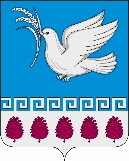 администрация мерчанского сельского поселения крымского районаПОСТАНОВЛЕНИЕот 03.04.2023                                                                                                                           № 35село МерчанскоеОб утверждении формы проверочного листа, применяемого при осуществлении муниципального контроля на автомобильном транспорте и дорожном хозяйстве в Мерчанском сельском поселении Крымского районаВ соответствии с частью 3 статьи 21, 53 Федерального закона от 31 июля 2020 года № 248-ФЗ «О государственном контроле (надзоре) и муниципальном контроле в Российской Федерации», постановлением Правительства Российской Федерации от 27 октября 2021 года № 1844 «Об утверждении требований к разработке, содержанию, общественному обсуждению проектов форм проверочных листов, утверждению, применению, актуализации форм проверочных листов, а также случаев обязательного применения проверочных листов», Федеральным законом от 6 октября 2003 года № 131-ФЗ «Об общих принципах организации местного самоуправления в Российской Федерации»,  решением Совета Мерчанского сельского поселения Крымского района от 24.12.2021 года № 90 «Об утверждении Положения о муниципальном контроле на автомобильном транспорте и дорожном хозяйстве в Мерчанском сельском поселении Крымского района», п о с т а н о в л я ю:1. Утвердить форму проверочного листа, применяемого при осуществлении муниципального контроля на автомобильном транспорте и дорожном хозяйстве в Мерчанском сельском поселении Крымского района (приложение).2. Администрации Мерчанского сельского поселения Крымского района  настоящее постановление обнародовать путём размещения на информационных стендах, расположенных на территории сельского поселения, а также разместить на официальном сайте администрации Мерчанского сельского поселения Крымского района в информационно-телекоммуникационной сети Интернет.3. Постановление вступает в силу после официального обнародования.Глава Мерчанского сельского поселения Крымского района                                                          Е.В. ПрокопенкоПРИЛОЖЕНИЕк постановлению администрацииМерчанского сельского поселенияКрымского районаот 03.04.2023 № 35АДМИНИСТРАЦИЯ МЕРЧАНСКОГО СЕЛЬСКОГО ПОСЕЛЕНИЯКРЫМСКОГО РАЙОНАМУНИЦИПАЛЬНЫЙ КОНТРОЛЬ НА АВТОМОБИЛЬНОМ ТРАНСПОРТЕ И ДОРОЖНОМ ХОЗЯЙСТВЕ В МЕРЧАНСКОМ СЕЛЬСКОМ ПОСЕЛЕНИИ КРЫМСКОГО РАЙОНАПРОВЕРОЧНЫЙ ЛИСТприменяемый при осуществлении муниципального контроля на автомобильном транспорте и дорожном хозяйстве в Мерчанском сельском поселении Крымского района (утверждён постановлением администрации Мерчанского сельского поселения Крымского района от ____________ г. № _______ «Об утверждении формы проверочного листа, применяемого при осуществлении муниципального на автомобильном транспорте и дорожном хозяйстве в Мерчанском сельском поселении Крымского района)«___» ___________20___г. Учётный номер ___________1. Вид контрольного (надзорного) мероприятия: ______________________2. Объект муниципального контроля, в отношении которого проводится контрольное (надзорное) мероприятие: ________________________________3. Контролируемое лицо:_________________________________________4. Место (места) проведения контрольного (надзорного) мероприятия с заполнение проверочного листа:______________________________________5. Реквизиты решения (распоряжения) контрольного (надзорного) органа о проведении контрольного (надзорного) мероприятия, подписанного уполномоченным должностным лицом контрольного (надзорного) органа:____________________________________________________________6. Должностное лицо, проводящее контрольное (надзорное) мероприятие и заполняющее проверочный лист:____________________________________7. Список вопросов, отражающих содержание обязательных требований, ответы на которые свидетельствуют о соблюдении или несоблюдении контролируемым лицом обязательных требований, согласно Таблице, являющейся неотъемлемым Приложением к настоящему проверочному листу.________________________________ ____________ _________________(должность лица, заполнившего проверочный лист) (подпись) (фамилия, имя, отчество (при наличии) лица, заполнившего проверочный лист)Приложение к проверочному листу«___»_______20__ г. учётный номер____________ТАБЛИЦАсодержащая список вопросов, отражающих содержание обязательных требований, ответы на которые свидетельствуют о соблюдении или несоблюдении контролируемым лицом обязательных требований ________________________________ ____________ _________________(должность лица, заполнившего проверочный лист) (подпись) (фамилия, имя, отчество(при наличии) лица,заполнившего проверочный лист)*(1) Графа «Примечание» подлежит обязательному заполнению в случае заполнения графы «Неприменимо»QR-код, предусмотренный Правилами формирования и ведения единого реестра контрольных (надзорных) мероприятий, утвержденными постановлением Правительства Российской Федерации от 16.04.2021 N 604№Вопросы, отражающие содержание обязательных требований, ответы на которые свидетельствуют о соблюдении или несоблюдении контролируемым лицом обязательных требованийВопросы, отражающие содержание обязательных требований, ответы на которые свидетельствуют о соблюдении или несоблюдении контролируемым лицом обязательных требованийРеквизиты нормативных правовых актов, с указанием их структурных единиц, которыми установлены обязательные требованияРеквизиты нормативных правовых актов, с указанием их структурных единиц, которыми установлены обязательные требованияОтвет на вопросОтвет на вопросОтвет на вопросОтвет на вопросОтвет на вопросОтвет на вопросПримечание*(1)Примечание*(1)№Вопросы, отражающие содержание обязательных требований, ответы на которые свидетельствуют о соблюдении или несоблюдении контролируемым лицом обязательных требованийВопросы, отражающие содержание обязательных требований, ответы на которые свидетельствуют о соблюдении или несоблюдении контролируемым лицом обязательных требованийРеквизиты нормативных правовых актов, с указанием их структурных единиц, которыми установлены обязательные требованияРеквизиты нормативных правовых актов, с указанием их структурных единиц, которыми установлены обязательные требованияДаДаНетНетНеприменимоНеприменимоПримечание*(1)Примечание*(1)1Соблюдаются ли состав и требования к содержанию разделов проектной документации автомобильных дорог, их участков, состав и требования к содержанию разделов проектной документации автомобильных дорог, их участков применительно к отдельным этапам строительства, реконструкции автомобильных дорог, их участков, а также состав и требования к содержанию разделов проектной документации автомобильных дорог, их участков, представляемой на экспертизу проектной документации и в органы государственного строительного надзора?Соблюдаются ли состав и требования к содержанию разделов проектной документации автомобильных дорог, их участков, состав и требования к содержанию разделов проектной документации автомобильных дорог, их участков применительно к отдельным этапам строительства, реконструкции автомобильных дорог, их участков, а также состав и требования к содержанию разделов проектной документации автомобильных дорог, их участков, представляемой на экспертизу проектной документации и в органы государственного строительного надзора?пункт 3 статьи 16 Федерального закона от 08.11.2007 № 257-ФЗ «Об автомобильных дорогах и о дорожной деятельности в Российской Федерации и о внесении изменений в отдельные законодательные акты Российской Федерации» (далее - Закон № 257-ФЗ)пункт 3 статьи 16 Федерального закона от 08.11.2007 № 257-ФЗ «Об автомобильных дорогах и о дорожной деятельности в Российской Федерации и о внесении изменений в отдельные законодательные акты Российской Федерации» (далее - Закон № 257-ФЗ)2Соблюдается ли состав работ по ремонту автомобильных дорог?Соблюдается ли состав работ по ремонту автомобильных дорог?пункты 1, 2 статьи 17 Федерального закона от 08.11.2007 № 257-ФЗпункты 1, 2 статьи 17 Федерального закона от 08.11.2007 № 257-ФЗ3Осуществляется ли содержание автомобильных дорог в соответствии с требованиями технических регламентов в целях обеспечения сохранности автомобильных дорог, а также организации дорожного движения, в том числе посредством поддержания бесперебойного движения транспортных средств по автомобильным дорогам и безопасных условий такого движения?Осуществляется ли содержание автомобильных дорог в соответствии с требованиями технических регламентов в целях обеспечения сохранности автомобильных дорог, а также организации дорожного движения, в том числе посредством поддержания бесперебойного движения транспортных средств по автомобильным дорогам и безопасных условий такого движения?пункт 3 статьи 17 Федерального закона от 08.11.2007 № 257-ФЗприказ Минтранса России от 16.11.2012 № 402 «Об утверждении Классификации работ по капитальному ремонту, ремонту и содержанию автомобильных дорог»пункт 3 статьи 17 Федерального закона от 08.11.2007 № 257-ФЗприказ Минтранса России от 16.11.2012 № 402 «Об утверждении Классификации работ по капитальному ремонту, ремонту и содержанию автомобильных дорог»4Соблюдается ли состав работ по содержанию автомобильных дорог?Соблюдается ли состав работ по содержанию автомобильных дорог?пункт 1 статьи 18 Федерального закона от 08.11.2007 № 257-ФЗпункт 1 статьи 18 Федерального закона от 08.11.2007 № 257-ФЗ5Осуществляется ли ремонт автомобильных дорог в соответствии с требованиями технических регламентов в целях поддержания бесперебойного движения транспортных средств по автомобильным дорогам и безопасных условий такого движения, а также обеспечения сохранности автомобильных дорог?Осуществляется ли ремонт автомобильных дорог в соответствии с требованиями технических регламентов в целях поддержания бесперебойного движения транспортных средств по автомобильным дорогам и безопасных условий такого движения, а также обеспечения сохранности автомобильных дорог?пункт 3 статьи 16 Федерального закона от 08.11.2007 № 257-ФЗпункт 3 статьи 16 Федерального закона от 08.11.2007 № 257-ФЗ6Осуществляется ли прокладка, перенос или переустройство инженерных коммуникаций, их эксплуатация в границах полосы отвода автомобильной дороги на основании договора, заключаемого владельцами таких инженерных коммуникаций с владельцем автомобильной дороги?Осуществляется ли прокладка, перенос или переустройство инженерных коммуникаций, их эксплуатация в границах полосы отвода автомобильной дороги на основании договора, заключаемого владельцами таких инженерных коммуникаций с владельцем автомобильной дороги?пункт 2 статьи 19 Федерального закона от 08.11.2007 № 257-ФЗпункт 2 статьи 19 Федерального закона от 08.11.2007 № 257-ФЗ7Осуществляется ли прокладка, перенос, переустройство, эксплуатация инженерных коммуникаций в границах полос отвода и придорожных полос автомобильных дорог в соответствии с техническими требованиями и условиями, установленными договором между владельцами автомобильных дорог и инженерных коммуникаций?Осуществляется ли прокладка, перенос, переустройство, эксплуатация инженерных коммуникаций в границах полос отвода и придорожных полос автомобильных дорог в соответствии с техническими требованиями и условиями, установленными договором между владельцами автомобильных дорог и инженерных коммуникаций?пункт 2 статьи 19 Федерального закона от 08.11.2007 № 257-ФЗпункт 2 статьи 19 Федерального закона от 08.11.2007 № 257-ФЗ8Выдано ли органом местного самоуправления разрешение на строительство в случае прокладки, переноса, переустройства инженерных коммуникаций в границах придорожных полос автомобильной дороги?Выдано ли органом местного самоуправления разрешение на строительство в случае прокладки, переноса, переустройства инженерных коммуникаций в границах придорожных полос автомобильной дороги?пункт 5 статьи 19 Федерального закона от 08.11.2007 № 257-ФЗпункт 5 статьи 19 Федерального закона от 08.11.2007 № 257-ФЗ9Осуществляется ли размещение объектов дорожного сервиса в границах полосы отвода автомобильной дороги в соответствии с документацией по планировке территории и требованиями технических регламентов?Осуществляется ли размещение объектов дорожного сервиса в границах полосы отвода автомобильной дороги в соответствии с документацией по планировке территории и требованиями технических регламентов?пункт 1 статьи 22 Федерального закона от 08.11.2007 № 257-ФЗпункт 1 статьи 22 Федерального закона от 08.11.2007 № 257-ФЗ10Не ухудшают ли объекты дорожного сервиса видимость на автомобильной дороге, другие условия безопасности дорожного движения, а также условия использования и содержания автомобильной дороги и расположенных на ней сооружений и иных объектов?Не ухудшают ли объекты дорожного сервиса видимость на автомобильной дороге, другие условия безопасности дорожного движения, а также условия использования и содержания автомобильной дороги и расположенных на ней сооружений и иных объектов?пункт 3 статьи 22 Федерального закона от 08.11.2007 № 257-ФЗпункт 3 статьи 22 Федерального закона от 08.11.2007 № 257-ФЗ11Выдано ли органом местного самоуправления при строительстве, реконструкции объектов дорожного сервиса, размещаемых в границах полосы отвода автомобильной дороги местного значения, разрешение на строительство?пункт 4 статьи 22 Федерального закона от 08.11.2007 № 257-ФЗпункт 4 статьи 22 Федерального закона от 08.11.2007 № 257-ФЗ12Осуществляется ли в границах полос отвода автомобильной дороги выполнение работ, не связанных со строительством, с реконструкцией, капитальным ремонтом, ремонтом и содержанием автомобильной дороги, а также с размещением объектов дорожного сервиса?пункт 3 статьи 25 Федерального закона от 08.11.2007 № 257-ФЗпункт 3 статьи 25 Федерального закона от 08.11.2007 № 257-ФЗ13Размещены ли в границах полос отвода автомобильной дороги здания, строения, сооружения и другие объекты, не предназначенные для обслуживания автомобильной дороги, ее строительства, реконструкции, капитального ремонта, ремонта и содержания и не относящиеся к объектам дорожного сервиса?пункт 3 статьи 25 Федерального закона от 08.11.2007 № 257-ФЗпункт 3 статьи 25 Федерального закона от 08.11.2007 № 257-ФЗ14Производится ли в границах полос отвода автомобильной дороги распашка земельных участков, покос травы, осуществление рубок и повреждение лесных насаждений и иных многолетних насаждений, снятие дерна и выемка грунта, за исключением работ по содержанию полосы отвода автомобильной дороги или ремонту автомобильной дороги, ее участков?пункт 3 статьи 25 Федерального закона от 08.11.2007 № 257-ФЗпункт 3 статьи 25 Федерального закона от 08.11.2007 № 257-ФЗ15Согласовано ли в письменной форме владельцем автомобильной дороги строительство, реконструкция в границах придорожных полос автомобильной дороги объектов капитального строительства, объектов, предназначенных для осуществления дорожной деятельности, объектов дорожного сервиса, установка рекламных конструкций, информационных щитов и указателей?пункт 8 статьи 26 Федерального закона от 08.11.2007 № 257-ФЗпункт 8 статьи 26 Федерального закона от 08.11.2007 № 257-ФЗ16.Содержит ли письменное согласие технические требования и условия, подлежащие обязательному исполнению лицами, осуществляющими строительство, реконструкцию в границах придорожных полос автомобильной дороги объектов капитального строительства, объектов, предназначенных для осуществления дорожной деятельности, объектов дорожного сервиса, установку рекламных конструкций, информационных щитов и указателей?пункт 8 статьи 26 Федерального закона от 08.11.2007 № 257-ФЗпункт 8 статьи 26 Федерального закона от 08.11.2007 № 257-ФЗ